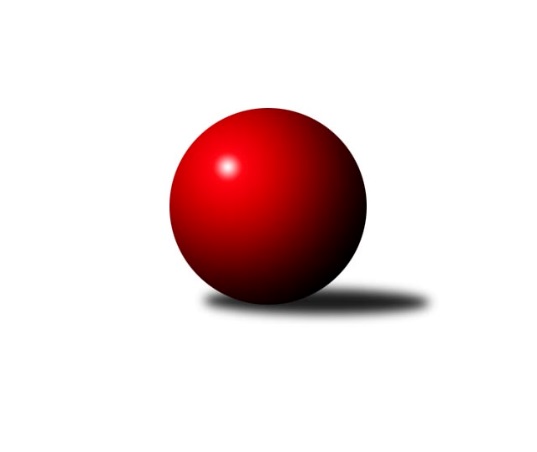 Č.9Ročník 2014/2015	3.5.2024 Okresní přebor Ostrava 2014/2015Statistika 9. kolaTabulka družstev:		družstvo	záp	výh	rem	proh	skore	sety	průměr	body	plné	dorážka	chyby	1.	SKK Ostrava C	9	7	0	2	53.0 : 19.0 	(73.5 : 34.5)	2376	14	1687	689	49.7	2.	TJ Sokol Bohumín D	9	7	0	2	46.0 : 26.0 	(65.0 : 43.0)	2330	14	1650	680	56.3	3.	TJ Unie Hlubina C	9	5	0	4	41.5 : 30.5 	(58.5 : 49.5)	2363	10	1660	703	45.4	4.	TJ Michalkovice B	9	5	0	4	41.0 : 31.0 	(60.5 : 47.5)	2231	10	1605	627	60.1	5.	TJ VOKD Poruba C	9	5	0	4	39.0 : 33.0 	(56.5 : 51.5)	2235	10	1602	633	68.4	6.	SKK Ostrava˝D˝	9	4	0	5	33.0 : 39.0 	(53.0 : 55.0)	2299	8	1627	672	56.9	7.	TJ Sokol Bohumín E	9	4	0	5	32.0 : 40.0 	(50.0 : 58.0)	2195	8	1584	611	67.2	8.	TJ Unie Hlubina˝D˝	9	4	0	5	27.5 : 44.5 	(43.0 : 65.0)	2214	8	1602	612	65.8	9.	TJ Unie Hlubina E	9	3	0	6	24.0 : 48.0 	(40.0 : 68.0)	2146	6	1548	598	64.4	10.	TJ Sokol Bohumín F	9	1	0	8	23.0 : 49.0 	(40.0 : 68.0)	2159	2	1580	579	78.3Tabulka doma:		družstvo	záp	výh	rem	proh	skore	sety	průměr	body	maximum	minimum	1.	SKK Ostrava C	5	5	0	0	33.0 : 7.0 	(45.5 : 14.5)	2366	10	2429	2330	2.	TJ Sokol Bohumín D	5	5	0	0	30.0 : 10.0 	(38.5 : 21.5)	2424	10	2513	2342	3.	TJ Michalkovice B	4	4	0	0	26.0 : 6.0 	(33.0 : 15.0)	2177	8	2213	2131	4.	SKK Ostrava˝D˝	4	4	0	0	24.0 : 8.0 	(31.0 : 17.0)	2247	8	2319	2186	5.	TJ Unie Hlubina C	5	4	0	1	29.5 : 10.5 	(39.5 : 20.5)	2469	8	2573	2373	6.	TJ VOKD Poruba C	5	4	0	1	28.0 : 12.0 	(37.0 : 23.0)	2198	8	2263	2146	7.	TJ Sokol Bohumín E	4	3	0	1	20.0 : 12.0 	(28.0 : 20.0)	2359	6	2432	2287	8.	TJ Unie Hlubina˝D˝	4	3	0	1	19.0 : 13.0 	(25.0 : 23.0)	2371	6	2402	2340	9.	TJ Unie Hlubina E	5	3	0	2	17.0 : 23.0 	(26.5 : 33.5)	2324	6	2406	2208	10.	TJ Sokol Bohumín F	4	1	0	3	13.0 : 19.0 	(21.0 : 27.0)	2280	2	2354	2225Tabulka venku:		družstvo	záp	výh	rem	proh	skore	sety	průměr	body	maximum	minimum	1.	SKK Ostrava C	4	2	0	2	20.0 : 12.0 	(28.0 : 20.0)	2381	4	2412	2293	2.	TJ Sokol Bohumín D	4	2	0	2	16.0 : 16.0 	(26.5 : 21.5)	2299	4	2470	2190	3.	TJ Unie Hlubina C	4	1	0	3	12.0 : 20.0 	(19.0 : 29.0)	2310	2	2337	2295	4.	TJ VOKD Poruba C	4	1	0	3	11.0 : 21.0 	(19.5 : 28.5)	2247	2	2312	2181	5.	TJ Michalkovice B	5	1	0	4	15.0 : 25.0 	(27.5 : 32.5)	2250	2	2400	2122	6.	TJ Sokol Bohumín E	5	1	0	4	12.0 : 28.0 	(22.0 : 38.0)	2183	2	2320	2040	7.	TJ Unie Hlubina˝D˝	5	1	0	4	8.5 : 31.5 	(18.0 : 42.0)	2217	2	2389	2040	8.	TJ Unie Hlubina E	4	0	0	4	7.0 : 25.0 	(13.5 : 34.5)	2148	0	2349	2027	9.	TJ Sokol Bohumín F	5	0	0	5	10.0 : 30.0 	(19.0 : 41.0)	2142	0	2287	2047	10.	SKK Ostrava˝D˝	5	0	0	5	9.0 : 31.0 	(22.0 : 38.0)	2294	0	2408	2225Tabulka podzimní části:		družstvo	záp	výh	rem	proh	skore	sety	průměr	body	doma	venku	1.	SKK Ostrava C	9	7	0	2	53.0 : 19.0 	(73.5 : 34.5)	2376	14 	5 	0 	0 	2 	0 	2	2.	TJ Sokol Bohumín D	9	7	0	2	46.0 : 26.0 	(65.0 : 43.0)	2330	14 	5 	0 	0 	2 	0 	2	3.	TJ Unie Hlubina C	9	5	0	4	41.5 : 30.5 	(58.5 : 49.5)	2363	10 	4 	0 	1 	1 	0 	3	4.	TJ Michalkovice B	9	5	0	4	41.0 : 31.0 	(60.5 : 47.5)	2231	10 	4 	0 	0 	1 	0 	4	5.	TJ VOKD Poruba C	9	5	0	4	39.0 : 33.0 	(56.5 : 51.5)	2235	10 	4 	0 	1 	1 	0 	3	6.	SKK Ostrava˝D˝	9	4	0	5	33.0 : 39.0 	(53.0 : 55.0)	2299	8 	4 	0 	0 	0 	0 	5	7.	TJ Sokol Bohumín E	9	4	0	5	32.0 : 40.0 	(50.0 : 58.0)	2195	8 	3 	0 	1 	1 	0 	4	8.	TJ Unie Hlubina˝D˝	9	4	0	5	27.5 : 44.5 	(43.0 : 65.0)	2214	8 	3 	0 	1 	1 	0 	4	9.	TJ Unie Hlubina E	9	3	0	6	24.0 : 48.0 	(40.0 : 68.0)	2146	6 	3 	0 	2 	0 	0 	4	10.	TJ Sokol Bohumín F	9	1	0	8	23.0 : 49.0 	(40.0 : 68.0)	2159	2 	1 	0 	3 	0 	0 	5Tabulka jarní části:		družstvo	záp	výh	rem	proh	skore	sety	průměr	body	doma	venku	1.	SKK Ostrava˝D˝	0	0	0	0	0.0 : 0.0 	(0.0 : 0.0)	0	0 	0 	0 	0 	0 	0 	0 	2.	TJ Michalkovice B	0	0	0	0	0.0 : 0.0 	(0.0 : 0.0)	0	0 	0 	0 	0 	0 	0 	0 	3.	TJ Sokol Bohumín E	0	0	0	0	0.0 : 0.0 	(0.0 : 0.0)	0	0 	0 	0 	0 	0 	0 	0 	4.	TJ Sokol Bohumín F	0	0	0	0	0.0 : 0.0 	(0.0 : 0.0)	0	0 	0 	0 	0 	0 	0 	0 	5.	SKK Ostrava C	0	0	0	0	0.0 : 0.0 	(0.0 : 0.0)	0	0 	0 	0 	0 	0 	0 	0 	6.	TJ Sokol Bohumín D	0	0	0	0	0.0 : 0.0 	(0.0 : 0.0)	0	0 	0 	0 	0 	0 	0 	0 	7.	TJ Unie Hlubina C	0	0	0	0	0.0 : 0.0 	(0.0 : 0.0)	0	0 	0 	0 	0 	0 	0 	0 	8.	TJ Unie Hlubina˝D˝	0	0	0	0	0.0 : 0.0 	(0.0 : 0.0)	0	0 	0 	0 	0 	0 	0 	0 	9.	TJ Unie Hlubina E	0	0	0	0	0.0 : 0.0 	(0.0 : 0.0)	0	0 	0 	0 	0 	0 	0 	0 	10.	TJ VOKD Poruba C	0	0	0	0	0.0 : 0.0 	(0.0 : 0.0)	0	0 	0 	0 	0 	0 	0 	0 Zisk bodů pro družstvo:		jméno hráče	družstvo	body	zápasy	v %	dílčí body	sety	v %	1.	Helena Hýžová 	TJ VOKD Poruba C 	9	/	9	(100%)	14	/	18	(78%)	2.	Miroslav Heczko 	SKK Ostrava C 	8	/	8	(100%)	14	/	16	(88%)	3.	Michal Blinka 	SKK Ostrava C 	7	/	7	(100%)	10.5	/	14	(75%)	4.	Miroslav Koloděj 	SKK Ostrava˝D˝ 	7	/	9	(78%)	14	/	18	(78%)	5.	Rudolf Riezner 	TJ Unie Hlubina C 	7	/	9	(78%)	13.5	/	18	(75%)	6.	Karel Kudela 	TJ Unie Hlubina C 	7	/	9	(78%)	12	/	18	(67%)	7.	Martin Futerko 	SKK Ostrava C 	6	/	7	(86%)	11.5	/	14	(82%)	8.	René Světlík 	TJ Sokol Bohumín D 	6	/	7	(86%)	11	/	14	(79%)	9.	Oldřich Bidrman 	TJ Michalkovice B 	6	/	8	(75%)	11	/	16	(69%)	10.	Hana Zaškolná 	TJ Sokol Bohumín D 	6	/	8	(75%)	11	/	16	(69%)	11.	Miroslav Paloc 	TJ Sokol Bohumín D 	6	/	8	(75%)	10.5	/	16	(66%)	12.	Jiří Koloděj 	SKK Ostrava˝D˝ 	6	/	9	(67%)	14	/	18	(78%)	13.	Miroslava Ševčíková 	TJ Sokol Bohumín E 	6	/	9	(67%)	13	/	18	(72%)	14.	Stanislav Sliwka 	TJ Sokol Bohumín F 	6	/	9	(67%)	11.5	/	18	(64%)	15.	Günter Cviner 	TJ Sokol Bohumín F 	6	/	9	(67%)	10	/	18	(56%)	16.	Josef Paulus 	TJ Michalkovice B 	5	/	6	(83%)	9	/	12	(75%)	17.	Radmila Pastvová 	TJ Unie Hlubina C 	5	/	6	(83%)	8	/	12	(67%)	18.	Vojtěch Zaškolný 	TJ Sokol Bohumín E 	5	/	7	(71%)	11	/	14	(79%)	19.	Zdeněk Hebda 	TJ VOKD Poruba C 	5	/	8	(63%)	13	/	16	(81%)	20.	Václav Kladiva 	TJ Sokol Bohumín D 	5	/	8	(63%)	13	/	16	(81%)	21.	Karol Nitka 	TJ Sokol Bohumín D 	5	/	9	(56%)	10	/	18	(56%)	22.	Petr Lembard 	TJ Sokol Bohumín F 	5	/	9	(56%)	9	/	18	(50%)	23.	Jan Kohutek 	TJ Sokol Bohumín E 	5	/	9	(56%)	7	/	18	(39%)	24.	Stanislav Navalaný 	TJ Unie Hlubina C 	4.5	/	8	(56%)	7	/	16	(44%)	25.	Rostislav Hrbáč 	SKK Ostrava C 	4	/	4	(100%)	7	/	8	(88%)	26.	Jiří Břeska 	TJ Unie Hlubina E 	4	/	5	(80%)	9	/	10	(90%)	27.	Ladislav Míka 	TJ VOKD Poruba C 	4	/	6	(67%)	8.5	/	12	(71%)	28.	Miroslav Futerko 	SKK Ostrava C 	4	/	6	(67%)	7.5	/	12	(63%)	29.	Jiří Štroch 	TJ Unie Hlubina E 	4	/	6	(67%)	6.5	/	12	(54%)	30.	Petr Šebestík 	SKK Ostrava˝D˝ 	4	/	6	(67%)	6	/	12	(50%)	31.	Jiří Preksta 	TJ Unie Hlubina˝D˝ 	4	/	6	(67%)	5.5	/	12	(46%)	32.	Lucie Maláková 	TJ Unie Hlubina E 	4	/	8	(50%)	9	/	16	(56%)	33.	František Hájek 	TJ VOKD Poruba C 	4	/	8	(50%)	8	/	16	(50%)	34.	Martin Ščerba 	TJ Michalkovice B 	4	/	8	(50%)	8	/	16	(50%)	35.	Pavel Kubina 	SKK Ostrava˝D˝ 	4	/	8	(50%)	7	/	16	(44%)	36.	Koloman Bagi 	TJ Unie Hlubina˝D˝ 	4	/	8	(50%)	7	/	16	(44%)	37.	Veronika Rybářová 	TJ Unie Hlubina E 	4	/	9	(44%)	8.5	/	18	(47%)	38.	Radim Bezruč 	TJ VOKD Poruba C 	4	/	9	(44%)	7	/	18	(39%)	39.	Petr Řepecky 	TJ Michalkovice B 	3	/	3	(100%)	5	/	6	(83%)	40.	Radek Říman 	TJ Michalkovice B 	3	/	3	(100%)	5	/	6	(83%)	41.	Pavel Chodura 	SKK Ostrava C 	3	/	3	(100%)	4.5	/	6	(75%)	42.	Radim Konečný 	TJ Unie Hlubina C 	3	/	5	(60%)	4.5	/	10	(45%)	43.	Jan Zych 	TJ Michalkovice B 	3	/	6	(50%)	6.5	/	12	(54%)	44.	Petr Jurášek 	TJ Michalkovice B 	3	/	7	(43%)	8	/	14	(57%)	45.	Tomáš Kubát 	SKK Ostrava C 	3	/	7	(43%)	7.5	/	14	(54%)	46.	František Sedláček 	TJ Unie Hlubina˝D˝ 	3	/	7	(43%)	6.5	/	14	(46%)	47.	Vlastimil Pacut 	TJ Sokol Bohumín D 	3	/	7	(43%)	6	/	14	(43%)	48.	Kateřina Honlová 	TJ Sokol Bohumín E 	3	/	8	(38%)	7.5	/	16	(47%)	49.	František Tříska 	TJ Unie Hlubina˝D˝ 	3	/	8	(38%)	7	/	16	(44%)	50.	Martin Ševčík 	TJ Sokol Bohumín E 	3	/	9	(33%)	7.5	/	18	(42%)	51.	Lukáš Skřipek 	TJ VOKD Poruba C 	2	/	3	(67%)	4	/	6	(67%)	52.	Michal Borák 	TJ Michalkovice B 	2	/	3	(67%)	3	/	6	(50%)	53.	Miroslav Futerko ml. 	SKK Ostrava C 	2	/	6	(33%)	7	/	12	(58%)	54.	Jaroslav Kecskés 	TJ Unie Hlubina˝D˝ 	2	/	6	(33%)	6	/	12	(50%)	55.	Lenka Raabová 	TJ Unie Hlubina C 	2	/	6	(33%)	5	/	12	(42%)	56.	Jaroslav Čapek 	SKK Ostrava˝D˝ 	2	/	6	(33%)	4	/	12	(33%)	57.	Ladislav Štafa 	TJ Sokol Bohumín F 	2	/	7	(29%)	5	/	14	(36%)	58.	Vladimír Sládek 	TJ Sokol Bohumín F 	2	/	7	(29%)	3.5	/	14	(25%)	59.	Libor Pšenica 	TJ Unie Hlubina˝D˝ 	1.5	/	6	(25%)	5	/	12	(42%)	60.	Bart Brettschneider 	TJ Unie Hlubina C 	1	/	2	(50%)	2	/	4	(50%)	61.	Zdeněk Zhýbala 	TJ Michalkovice B 	1	/	2	(50%)	2	/	4	(50%)	62.	Karolina Chodurová 	SKK Ostrava C 	1	/	2	(50%)	2	/	4	(50%)	63.	Josef Navalaný 	TJ Unie Hlubina C 	1	/	3	(33%)	2	/	6	(33%)	64.	Tomáš Papala 	TJ Michalkovice B 	1	/	4	(25%)	3	/	8	(38%)	65.	Antonín Pálka 	SKK Ostrava˝D˝ 	1	/	4	(25%)	2	/	8	(25%)	66.	Libor Mendlík 	TJ Unie Hlubina E 	1	/	4	(25%)	2	/	8	(25%)	67.	Oldřich Stolařík 	SKK Ostrava C 	1	/	4	(25%)	2	/	8	(25%)	68.	Hana Vlčková 	TJ Unie Hlubina˝D˝ 	1	/	4	(25%)	2	/	8	(25%)	69.	Monika Slovíková 	TJ Unie Hlubina˝D˝ 	1	/	5	(20%)	2	/	10	(20%)	70.	František Modlitba 	TJ Sokol Bohumín E 	1	/	5	(20%)	1.5	/	10	(15%)	71.	Bohumil Klimša 	SKK Ostrava˝D˝ 	1	/	6	(17%)	5	/	12	(42%)	72.	Michaela Černá 	TJ Unie Hlubina C 	1	/	6	(17%)	4.5	/	12	(38%)	73.	Markéta Kohutková 	TJ Sokol Bohumín D 	1	/	6	(17%)	3.5	/	12	(29%)	74.	Daniel Herák 	TJ Unie Hlubina E 	1	/	6	(17%)	3	/	12	(25%)	75.	Andrea Rojová 	TJ Sokol Bohumín E 	1	/	6	(17%)	2.5	/	12	(21%)	76.	Vladimír Rada 	TJ VOKD Poruba C 	1	/	6	(17%)	1	/	12	(8%)	77.	Jaroslav Šproch 	SKK Ostrava˝D˝ 	0	/	1	(0%)	0	/	2	(0%)	78.	David Zahradník 	TJ Sokol Bohumín E 	0	/	1	(0%)	0	/	2	(0%)	79.	Anna Káňová 	TJ Unie Hlubina E 	0	/	1	(0%)	0	/	2	(0%)	80.	Petr Stareček 	TJ VOKD Poruba C 	0	/	1	(0%)	0	/	2	(0%)	81.	Karel Svoboda 	TJ Unie Hlubina E 	0	/	1	(0%)	0	/	2	(0%)	82.	René Svoboda 	SKK Ostrava˝D˝ 	0	/	1	(0%)	0	/	2	(0%)	83.	Tereza Vargová 	SKK Ostrava˝D˝ 	0	/	2	(0%)	1	/	4	(25%)	84.	Michal Brablec 	TJ Unie Hlubina E 	0	/	2	(0%)	1	/	4	(25%)	85.	Jana Frýdová 	TJ Sokol Bohumín F 	0	/	2	(0%)	1	/	4	(25%)	86.	Pavel Rybář 	TJ Unie Hlubina E 	0	/	2	(0%)	0	/	4	(0%)	87.	Petra Jurášková 	TJ Michalkovice B 	0	/	2	(0%)	0	/	4	(0%)	88.	Vladimír Korta 	SKK Ostrava˝D˝ 	0	/	2	(0%)	0	/	4	(0%)	89.	Radek Richter 	TJ Sokol Bohumín F 	0	/	2	(0%)	0	/	4	(0%)	90.	Radomíra Kašková 	TJ Michalkovice B 	0	/	2	(0%)	0	/	4	(0%)	91.	Jiří Číž 	TJ VOKD Poruba C 	0	/	3	(0%)	1	/	6	(17%)	92.	Alžběta Ferenčíková 	TJ Unie Hlubina E 	0	/	3	(0%)	0	/	6	(0%)	93.	Alena Koběrová 	TJ Unie Hlubina˝D˝ 	0	/	4	(0%)	2	/	8	(25%)	94.	Janka Sliwková 	TJ Sokol Bohumín F 	0	/	4	(0%)	0	/	8	(0%)	95.	Pavlína Křenková 	TJ Sokol Bohumín F 	0	/	5	(0%)	0	/	10	(0%)	96.	Eva Michňová 	TJ Unie Hlubina E 	0	/	6	(0%)	1	/	12	(8%)Průměry na kuželnách:		kuželna	průměr	plné	dorážka	chyby	výkon na hráče	1.	TJ Unie Hlubina, 1-2	2372	1686	685	54.0	(395.4)	2.	TJ Sokol Bohumín, 1-4	2337	1672	665	65.8	(389.6)	3.	SKK Ostrava, 1-2	2243	1581	661	55.2	(373.9)	4.	TJ VOKD Poruba, 1-4	2169	1568	601	76.7	(361.6)	5.	TJ Michalkovice, 1-2	2134	1529	605	66.1	(355.8)Nejlepší výkony na kuželnách:TJ Unie Hlubina, 1-2TJ Unie Hlubina C	2573	6. kolo	Veronika Rybářová 	TJ Unie Hlubina E	448	6. koloTJ Unie Hlubina C	2529	5. kolo	Rudolf Riezner 	TJ Unie Hlubina C	447	6. koloTJ Sokol Bohumín D	2470	5. kolo	Karel Kudela 	TJ Unie Hlubina C	447	6. koloTJ Unie Hlubina C	2442	3. kolo	Markéta Kohutková 	TJ Sokol Bohumín D	445	5. koloTJ Unie Hlubina C	2429	8. kolo	Hana Zaškolná 	TJ Sokol Bohumín D	441	5. koloSKK Ostrava˝D˝	2408	5. kolo	Jiří Koloděj 	SKK Ostrava˝D˝	439	7. koloTJ Unie Hlubina E	2406	7. kolo	Lucie Maláková 	TJ Unie Hlubina E	439	5. koloTJ Unie Hlubina˝D˝	2402	9. kolo	Karel Kudela 	TJ Unie Hlubina C	438	5. koloTJ Michalkovice B	2400	8. kolo	Petr Šebestík 	SKK Ostrava˝D˝	437	5. koloSKK Ostrava˝D˝	2399	7. kolo	Lenka Raabová 	TJ Unie Hlubina C	436	5. koloTJ Sokol Bohumín, 1-4TJ Sokol Bohumín D	2513	8. kolo	Martin Futerko 	SKK Ostrava C	464	6. koloTJ Sokol Bohumín D	2460	3. kolo	René Světlík 	TJ Sokol Bohumín D	453	3. koloTJ Sokol Bohumín E	2432	9. kolo	Miroslav Paloc 	TJ Sokol Bohumín D	449	8. koloTJ Sokol Bohumín D	2430	6. kolo	Václav Kladiva 	TJ Sokol Bohumín D	447	6. koloSKK Ostrava C	2412	6. kolo	Andrea Rojová 	TJ Sokol Bohumín E	439	9. koloSKK Ostrava C	2410	4. kolo	René Světlík 	TJ Sokol Bohumín D	436	8. koloTJ Sokol Bohumín E	2395	5. kolo	Václav Kladiva 	TJ Sokol Bohumín D	435	8. koloTJ Sokol Bohumín D	2373	1. kolo	Miroslav Heczko 	SKK Ostrava C	432	4. koloTJ Sokol Bohumín F	2354	9. kolo	Stanislav Navalaný 	TJ Unie Hlubina C	430	2. koloTJ Sokol Bohumín D	2342	4. kolo	Stanislav Navalaný 	TJ Unie Hlubina C	428	4. koloSKK Ostrava, 1-2SKK Ostrava C	2429	5. kolo	Miroslav Koloděj 	SKK Ostrava˝D˝	443	2. koloSKK Ostrava C	2396	9. kolo	Michal Blinka 	SKK Ostrava C	433	5. koloSKK Ostrava C	2342	7. kolo	Michal Blinka 	SKK Ostrava C	430	9. koloSKK Ostrava C	2332	1. kolo	Miroslav Futerko 	SKK Ostrava C	428	5. koloSKK Ostrava C	2330	3. kolo	Miroslav Koloděj 	SKK Ostrava˝D˝	423	8. koloSKK Ostrava˝D˝	2319	2. kolo	Martin Futerko 	SKK Ostrava C	421	9. koloTJ Michalkovice B	2319	1. kolo	Oldřich Bidrman 	TJ Michalkovice B	420	1. koloTJ Unie Hlubina C	2295	7. kolo	Miroslav Futerko 	SKK Ostrava C	414	7. koloSKK Ostrava˝D˝	2250	6. kolo	Tomáš Kubát 	SKK Ostrava C	409	3. koloSKK Ostrava˝D˝	2232	8. kolo	Jiří Koloděj 	SKK Ostrava˝D˝	408	2. koloTJ VOKD Poruba, 1-4TJ Sokol Bohumín D	2288	2. kolo	Zdeněk Hebda 	TJ VOKD Poruba C	423	2. koloTJ VOKD Poruba C	2263	1. kolo	Ladislav Míka 	TJ VOKD Poruba C	422	8. koloTJ VOKD Poruba C	2252	8. kolo	René Světlík 	TJ Sokol Bohumín D	420	2. koloSKK Ostrava˝D˝	2227	1. kolo	Zdeněk Hebda 	TJ VOKD Poruba C	420	1. koloTJ VOKD Poruba C	2177	2. kolo	Zdeněk Hebda 	TJ VOKD Poruba C	419	4. koloTJ VOKD Poruba C	2152	4. kolo	Jiří Koloděj 	SKK Ostrava˝D˝	416	1. koloTJ VOKD Poruba C	2146	6. kolo	Radek Říman 	TJ Michalkovice B	403	6. koloTJ Michalkovice B	2122	6. kolo	Helena Hýžová 	TJ VOKD Poruba C	402	1. koloTJ Unie Hlubina˝D˝	2040	8. kolo	Radim Bezruč 	TJ VOKD Poruba C	394	8. koloTJ Unie Hlubina E	2027	4. kolo	Helena Hýžová 	TJ VOKD Poruba C	392	2. koloTJ Michalkovice, 1-2TJ Michalkovice B	2213	7. kolo	Oldřich Bidrman 	TJ Michalkovice B	423	3. koloTJ Sokol Bohumín D	2190	7. kolo	Jan Zych 	TJ Michalkovice B	410	7. koloTJ Michalkovice B	2186	5. kolo	Václav Kladiva 	TJ Sokol Bohumín D	410	7. koloTJ Michalkovice B	2176	9. kolo	René Světlík 	TJ Sokol Bohumín D	402	7. koloTJ Michalkovice B	2131	3. kolo	Oldřich Bidrman 	TJ Michalkovice B	393	5. koloTJ Unie Hlubina E	2085	9. kolo	Oldřich Bidrman 	TJ Michalkovice B	392	9. koloTJ Sokol Bohumín F	2055	5. kolo	Libor Mendlík 	TJ Unie Hlubina E	391	9. koloTJ Sokol Bohumín E	2040	3. kolo	Petr Řepecky 	TJ Michalkovice B	382	9. kolo		. kolo	Petr Řepecky 	TJ Michalkovice B	381	5. kolo		. kolo	Josef Paulus 	TJ Michalkovice B	380	5. koloČetnost výsledků:	8.0 : 0.0	3x	7.0 : 1.0	11x	6.0 : 2.0	9x	5.0 : 3.0	13x	3.5 : 4.5	1x	3.0 : 5.0	3x	2.0 : 6.0	3x	1.0 : 7.0	1x	0.0 : 8.0	1x